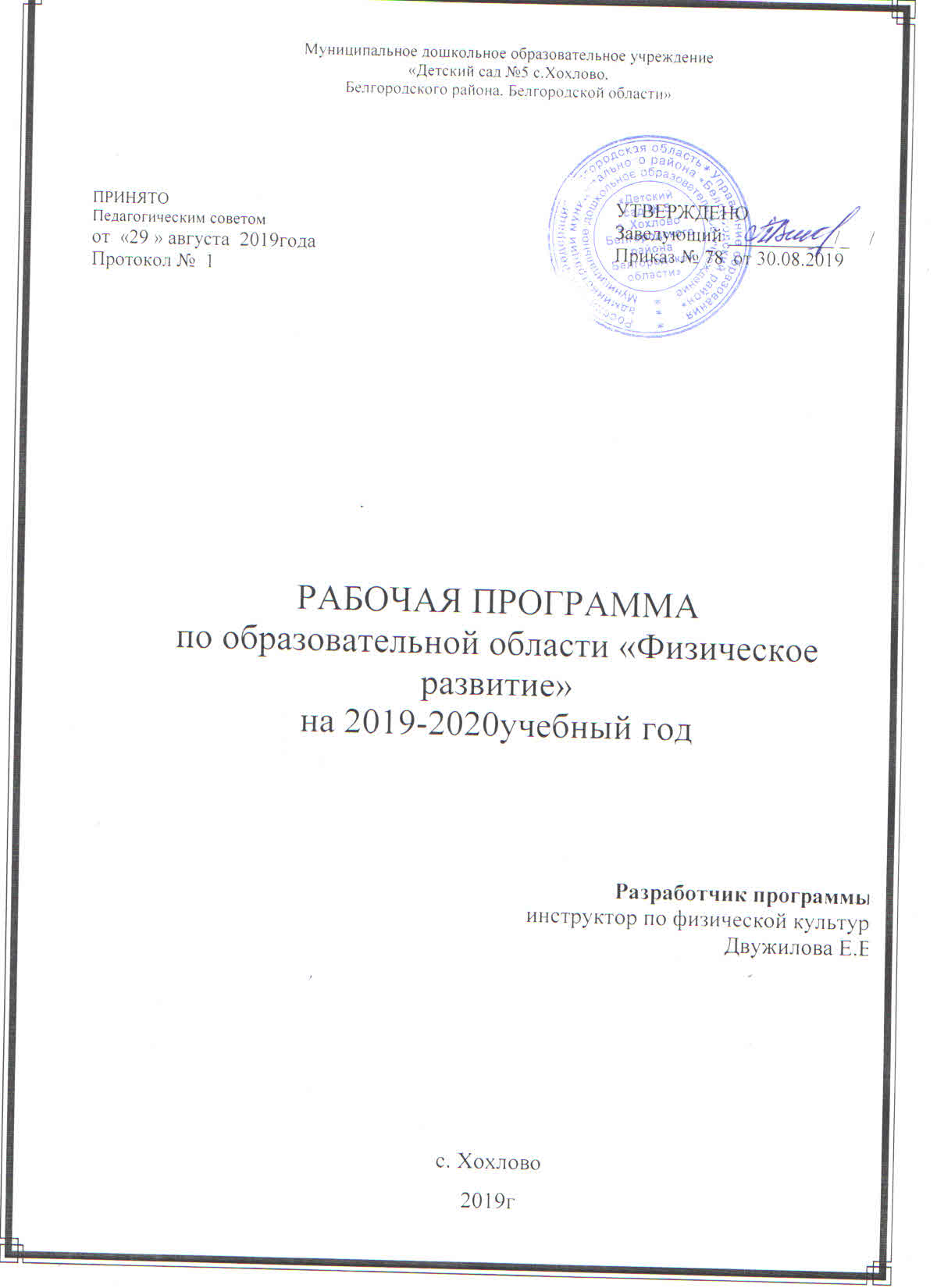 АННОТАЦИЯ К РАБОЧЕЙ ПРОГРАММЕинструктора по физической культуре Двужиловой  Е.В. Природа наделила детей врожденным стремлением к движению. Потребность в двигательной активности детей настолько велика, что педагоги называют дошкольный возраст «возрастом двигательной активности».В процессе обучения дошкольников физической культуре в дошкольном образовательном учреждении происходит повышение функциональных возможностей детского организма, совершенствуется  физические качества, осваивается определенные двигательные навыки.Рабочая программа показывает как с учетом конкретных условий, образовательных потребностей и особенностей физического развития детей дошкольного возраста педагог создает индивидуальную педагогическую модель образования в соответствии с ФГОС.Данная Программа  разработана в соответствии со следующими нормативными документами:- Уставом и нормативными  документами МДОУ «Детский сад №5 с. Хохлово; - Федеральным законом РФ от 29.12.2012 N 273-ФЗ  "Об образовании в Российской Федерации";- СанПин 2.4.1.3049-13;                                                                                                  - Приказом Министерства образования и науки Российской Федерации  от 30 августа 2013 г. N 1014 г. «Об утверждении порядка организации и осуществления образовательной деятельности по основным общеобразовательным программам – образовательным программам дошкольного образования»;-Федеральным государственным стандартом дошкольного образования от 17.10.2013 № 1155.СодержаниеI.Целевой раздел1. Пояснительная записка.1.1.Цели и задачи реализации программы.1.2. Принципы и основные подходы к формированию программы.1.3.Возрастные особенности детей от 2 до 7 лет.1.4. Интеграция образовательных областей1.5. Планируемые результаты освоения программы.II. Содержательный раздел2.1. Образовательная область «Физическое развитие 2.2. Содержание работы по физическому развитию в1-й младшей группе (третий год жизни).2.3. Содержание работы по физическому развитию в разновозрастной группе (4-7лет)2.4.Формы организации образовательной деятельности 2.5.Особенности организации образовательной деятельности по физическому развитию III. Организационный раздел.3.1.Система физкультурно-оздоровительных мероприятий и закаливания(в контексте ФГОС)3.2.Модель физического развития дошкольников с 2 до 7лет3.3.Расписание НОД. Спортивные праздники и досуги.3.4.Способы организации детей во время НОД по физическому развитию.3.5.Социальное партнерство с родителями.3.6.Условия реализации рабочей программы.3.7.Обеспеченность материалами и средствами обучения.3.8. Презентация программы для родителей.3.9.Методическое обеспечение. I. ЦЕЛЕВОЙ РАЗДЕЛ1.Пояснительная запискаДанная Рабочая программа   разработана в соответствии с:- Уставом и нормативными  документами МДОУ «Детский сад  №5 с. Хохлово»;- Федеральным законом РФ от 29.12.2012 N 273-ФЗ  «Об образовании в Российской Федерации»;- СанПин 2.4.1.3049-13;                                                                                                  - Приказом Министерства образования и науки Российской Федерации  от 30 августа 2013 г. N 1014 г. «Об утверждении порядка организации и осуществления образовательной деятельности по основным общеобразовательным программам – образовательным программам дошкольного образования»;-Федеральным государственным образовательным стандартом дошкольного образования от 17.10.2013 № 1155.С учетом основной  общеобразовательной программы дошкольного образования муниципального дошкольного образовательного учреждения детского сада  № 5 с. хохлово.Разработана с учетом Комплексной  образовательной программы дошкольного образования ДЕТСТВО: / Т.И. Бабаева, А.Г. Гогоберидзе, О.В. Солнцева и др. – СПб.: ООО «Издательство «Детство-Пресс»,2016. – 352 с.;     Дошкольный возраст – важный период формирования человеческой личности. Именно в детском возрасте формируются основы физического и психического здоровья детей. В общей системе образования и воспитания физическое развитие детей дошкольного возраста занимает особое место. Именно в дошкольном детстве в результате целенаправленного педагогического воздействия формируются здоровье, общая выносливость и работоспособность, жизнедеятельность и другие качества, необходимые для всестороннего гармоничного развития личности. Формирование физических качеств, двигательных умений и навыков тесно связано с психическим здоровьем ребенка, с воспитанием эстетических чувств и нравственно – волевых черт личности. Задачи физического воспитания должны решаться в комплексе и взаимосвязи с задачами умственного, нравственного, эстетического и трудового воспитания. 	Приоритетным направлением в работе с детьми дошкольного возраста по физическому воспитанию дошкольников- повышение сопротивляемости детского организма к неблагоприятным факторам внешней и внутренней среды, усвоение теоретических знаний из области физической культуры, формирование двигательных умений и навыков, развитие физических и психических качеств и способностей, интереса и потребности в физическом совершенствовании, всестороннем формировании личности ребенка.     Физическое воспитание дошкольников предусматривает систему физических упражнений, приносящих ребенку положительные эмоции, исключение стрессовых ситуаций и страха перед выполнением движений; достаточную интенсивность и большое разнообразие двигательных действий; многовариативность форм физкультурно–оздоровительной работы и активного отдыха детей, возможность индивидуального и дифференцированного подхода к подбору упражнений; частую смену нагрузок и отдыха в режиме дня ребенка; преемственность в деятельности детей разных возрастных групп дошкольной образовательной организации; гибкий график проведения оздоровительных мероприятий в зависимости от состояния здоровья, утомления, климатических и погодных условий; сезонность применения физических упражнений; ежедневное проведение занятий по физической культурой; взаимосвязь  физического воспитания с другими сторонами воспитания.     Организационными формами работы по физической культуре в дошкольной образовательной организации являются:  -  физкультурные занятия; - физкультурно – оздоровительная работа в режиме дня (утренняя гимнастика, подвижные и спортивные игры, физкультминутки, закаливающие мероприятия в сочетании с физическими упражнениями); - активный отдых (физкультурные досуги, спортивные праздники, - Дни здоровья, туристические походы); - самостоятельная двигательная деятельность детей; - работа с семьей.      Все формы и виды работы взаимосвязаны и дополняют друг друга. В совокупности они создают необходимый двигательный режим, обеспечивающий ежедневные занятия ребенка физической культурой.     Основой физического здоровья ребенка следует считать уровень развития и особенности функционирования его органов и систем. Уровень развития обусловлен программой, которая природой заложена в каждом ребенке и опосредована его базовыми потребностями. Именно удовлетворение доминирующих базовых потребностей является условием индивидуально – гармоничного развития ребенка. 1.1.Цели и задачи программы -Сохранение единства образовательного пространства относительно уровня дошкольного образования.-Формирование общей культуры, развитие физических, интеллектуальных, нравственных, эстетических и личностных качеств, формирование предпосылок учебной деятельности, сохранение и укрепление здоровья детей дошкольного возраста.- Обеспечение развития личности детей дошкольного возраста в различных видах общения и деятельности   с учетом их возрастных, индивидуальных, психологических и физиологических особенностей.- Создание условий для развития ребенка, открывающих возможности для его позитивной социализации, его личностного развития, развития инициативы и творческих способностей на основе сотрудничества со взрослыми и сверстниками и соответствующим возрасту видам деятельности  Оздоровительные задачи: - охрана жизни и укрепление здоровья детей, повышение сопротивляемости к заболеваниям, неблагоприятным воздействиям внешней среды и работоспособности организма.      Учитывая специфику данного термина, оздоровительные задачи физического воспитания определяются применительно к каждой возрастной группе воспитанников в более конкретной форме: - помогать формированию изгиба позвоночника, развитию сводов стопы, укреплению связочно – суставного аппарата, способствовать развитию всех групп мышц (особенно – мышц-разгибателей), формированию опортно – двигательного аппарата и развитию  двигательного анализатора;- способствовать правильному соотношению частей тела и правильному функционированию внутренних органов, совершенствованию деятельности сердечно – сосудистой и дыхательной систем, развитию органов чувств, функции терморегуляции и центральной нервной системы (тренировать процессы возбуждения и торможения, их подвижность). Образовательные задачи: - формирование двигательных умений и навыков, развитие психофизических качеств и двигательных способностей, передачу простейших понятий о физической культуре и доступных знаний о спорте. Воспитательные задачи: - формирование культурно – гигиенических навыков и потребности в здоровом образе жизни, формирование культуры чувств и эстетического отношения к физическим упражнениям. Благодаря физическому воспитанию создаются благоприятные условия:-  воспитания волевых качеств личности (смелость, решительность, выдержка, настойчивость и т.д.);- формирование положительных черт характера (организованность, скромность и др.);- формирование нравственных основ личности (чувства собственного достоинства, справедливости, товарищества, взаимопомощи и т.п.).Рабочая Программа рассчитана на 5 лет обучения: 	1 год –  младшая группа с 2 до 4лет;	2 год – разновозрастная с 4 до 7 лет; 1.2.Принципы и подходы к формированию ПрограммыЭффективность решения данных задач зависит от правильного подбора принципов,  подходов, методов  в воспитании и развитии детей.     Возрастной подход - возрастной подход к развитию психики ребенка учитывает, что психическое развитие на каждом возрастном этапе подчиняется определенным возрастным закономерностям, а также имеет свою специфику, отличную от другого возраста.Личностный подход- все поведение ребенка определяется непосредственными и широкими социальными мотивами поведения и деятельности. В дошкольном возрасте социальные мотивы поведения развиты еще слабо, а потому в этот возрастной период деятельность мотивируется в основном непосредственными мотивами. Исходя из этого, предлагаемая ребенку деятельность должна быть для него осмысленной, только в этом случае она будет оказывать на него развивающее воздействие.Исходя из положения, что в основе развития  лежит прежде всего эволюция поведения и интересов ребенка, изменение структуры направленности его поведения. Идея о поступательном развитии ребенка главным образом за счет его личностного развития принципиально противоположна господствующим в современной педагогике идеям о приоритете интеллектуального развития. - Принцип оздоровительной направленности, согласно которому инструктор по физической культуре несет ответственность за жизнь и здоровье своих воспитанников, должен обеспечить рациональный общий и двигательный режим, создать оптимальные условия для  двигательной  активности детей. - Принцип разностороннего и гармоничного развития личности, который выражается в комплексном решении задач физического и умственного, социально – нравственного и художественно – эстетического воспитания, единства своей реализации с принципом взаимосвязи физической культуры с жизнью.- Принцип гуманизации и демократизации, который позволяет выстроить всю систему физического воспитания детей в детском саду и физкультурно – оздоровительной работы с детьми на основе личностного  подхода, предоставление выбора форм, средств и методов физического развития и видов спорта, принципа комфортности в процессе организации развивающего общения педагога с детьми и детей между собой.- Принцип индивидуализации позволяет создавать гибкий режим дня и охранительный режим в процессе проведения занятий по физическому развитию учитывая индивидуальные способности каждого ребенка, подбирая для каждого оптимальную физическую нагрузку и моторную плотность, индивидуальный темп двигательной активности в процессе двигательной активности, реализуя принцип возрастной адекватности физических упражнений.- Принципы постепенности наращивания развивающих, тренирующих воздействий, цикличности построения физкультурных занятий, непрерывности и систематичности чередовании я нагрузок и отдыха, лежащие в основе методики построения физкультурных занятий.- Принцип единства с семьей, предполагающий единство требований детского сада и семьи в вопросах воспитания, оздоровления, распорядка дня, двигательной активности, гигиенических процедур, культурно – гигиенических навыков, развития двигательных навыков. Поэтому очень важным становится оказание необходимой помощи родителям воспитанников, привлечение их к участию в совместных физкультурных мероприятиях – физкультурных досугах и праздниках, походах.    Кроме  принципов, выделяются методы физического развития и воспитания. Традиционно различаются три группы методов.Наглядные методы, к которым относятся:- имитация (подражание);- демонстрация и показ способов выполнения физкультурных упражнений, которому следует привлекать самих воспитанников;- использование наглядных пособий (рисунки, фотографии, видеофильмы и т.д.);- использование зрительных ориентиров, звуковых сигналов: первые побуждают детей к деятельности, помогают им уточнить представления о разучиваемом движении, овладеть наиболее трудными элементами техники, а также способствуют более эффективному развитию воссоздающего воображения; вторые применяются для освоения ритма и регулирования темпа движений, а также как сигнал для начала и окончания действия, чувства ритма и музыкальных способностей.    2. К словесным методам относятся название инструктором по физической культуре упражнений, описания, объяснения, комментирование хода их выполнения, указания, распоряжения, вопросы к детям, команды, беседы, рассказы, выразительное чтение стихотворений и многое другое.    3. К практическим методам можно отнести выполнение движений (совместно – распределенное, совместно – последовательное выполнение движений вместе с педагогом и самостоятельное  выполнение), повторение упражнений с изменениями и без, а также проведение их в игровой форме, в виде подвижных игр и игровых упражнений, и соревновательной форме.     Наряду с методами значительное внимание отводится средствам физического воспитания. К средствам физического развития и оздоровления детей относятся:- Гигиенические факторы (режим занятий, отдыха, сна и питания, гигиена помещения, площадки, одежды, обуви, физкультурного инвентаря и пр.), которые способствуют нормальной работе всех органов и систем и повышают эффективность воздействия физических упражнений на организм;- Естественные силы природы (солнце, воздух, вода), которые формируют положительную мотивацию детей к осуществлению двигательной активности, повышают адаптационные резервы и функциональные возможности организма, увеличивает эффект закаливания и усиливает эффективность влияния физических упражнений на организм ребенка;- Физические упражнения, которые обеспечивают удовлетворение естественной биологической потребности детей в движении, способствуют формированию двигательных умений и навыков, физических качеств, развитию способности оценивать качество выполняемых движений.1.3.Возрастные особенности детей от 2 до 7 летУ ребенка с 2 до 7 лет жизни под воздействием обучения условные связи закрепляются и совершенствуются. Повышается физическая подготовленность, совершенствуются психофизические качества. Таким образом, понимание особенностей развития нервной системы ребенка позволяет педагогом посредством упражнений и подвижных игр укреплять и совершенствовать его нервную систему. За период раннего и дошкольного детства непрерывно изменяются показатели физического развития: роста, массы тела, окружности головы, грудной клетки. За первый год жизни рост ребенка увеличивается примерно на 25 см. К 5 годам он удваивается по сравнению с первоначальным. Масса тела ребенка на первом году жизни утраивается по сравнению с массой при рождении. После года отмечаются прибавки на каждом году жизни по 2 – 2,5 кг. Костная система ребенка богата хрящевой тканью. Кости его мягкие, гибкие, недостаточно прочные, поэтому они легко поддаются как благоприятным, так и неблагоприятным воздействиям. Эти особенности костной системы требуют внимания педагогов к подбору физических упражнений, мебели, одежды и обуви в соответствии с функциональными и возрастными возможностями ребенка. Окостенение опорно-двигательного аппарата начинается с 2 – 3 лет. Оно происходит постепенно в течение всего дошкольного детства. В этот период формируются изгибы в шейном, грудном, поясничном отделах позвоночника. Физиологическое развитие позвоночника играет жизненно важную роль и влияет на формирование правильной осанки, техники движений, со- стояние внутренних органов, дыхательную и нервную системы. S – образный изгиб позвоночника предохраняет скелет от травм при выполнении физических упражнений. В дошкольном детстве происходит формирование свода стопы. Оно начинается на первом году жизни и интенсивно продолжается с освоением ребенком ходьбы весь дошкольный период. В укреплении свода стопы важнейшую роль играют физические упражнения. Важно также подобрать ребенку соответствующую обувь. В младшем возрасте у ребенка мышцы-сгибатели развиты больше, чем разгибатели, по- этому часто его движения и осанка бывают неправильными: сутулая спина, опущенная голова, сведенные плечи и т.д. К 5 годам увеличивается мышечная масса, нарастает мускулатура нижних конечностей, увеличиваются сила и работоспособность мышц. С 4 лет появляются различия в показателях у мальчиков и девочек. Значительно увеличивается становая сила - сила мышц туловища. Она увеличивается к 7 годам до 32 – 34 кг по сравнению с 15 – 17 кг в 3 – 4 года. Статическое состояние мышц называется мышечным тонусом. Мышечный тонус в дошкольном возрасте имеет большое значение для формирования правильной осанки. Мышечный тонус туловища создает естественный «мышечный корсет». С годами у ребенка укрепляются мышцы спины и живота. Это является результатом, как регулярного функционирования цен- тральной нервной системы, так и положительным воздействием физических упражнений. В старшем дошкольном возрасте отмечается бурное развитие и перестройка в работе всех физиологических систем организма ребенка: нервной, сердечнососудистой, эндокринной, опорно-двигательной. Организм дошкольника развивается очень интенсивно. Ребенок быстро прибавляет в росте и весе, изменяются пропорции тела. На протяжении первых семи лет у него не только увеличиваются все внутренние органы, но и совершенствуются их функции. Происходят существенные изменения высшей нервной деятельности. По своим характеристикам головной мозг шестилетнего ребенка в большей степени приближается к показателям мозга взрослого человека. Организм ребенка в этот период свидетельствует о готовности к переходу на более высокую ступень возрастного развития, предполагающую более интенсивные умственные и физические нагрузки. Таким образом, познание особенностей психофизического развития, формирования двигательных функций позволяет сделать вывод о необходимости создания для ребенка возможности правильно двигаться, т.е. заложить у него основы физической культуры. Важную роль здесь, об этом нельзя забывать, играют воспитание и обучение. Особое значение в воспитании здорового ребѐнка придаѐтся развитию движений и физической культуре детей в ходе непосредственно образовательной деятельной по физической культуре.1.4. Интеграция образовательных областейФизическая культура по своему интегрирует в себе такие образовательные области как, социально-коммуникативное развитие, познавательное развитие, речевое развитие, художественно-эстетическое развитие, физическое развитие. Социально-коммуникативное развитие. Развивать игровой опыт совместной игры взрослого с ребенком и со сверстниками, побуждать к самостоятельному игровому творчеству в подвижных играх. Развивать умение четко и лаконично давать ответ на поставленный вопрос и выражение своих эмоций, проблемных моментах и пожеланий. Развивать коммуникативные способности при общении со сверстниками и взрослыми: умение понятно объяснить правила игры, помочь товарищу в затруднительной ситуации при выполнении задания, разрешить конфликт через общение. Познавательное развитие. Обогащать знания о двигательных режимах, видах спорта. Развивать интерес к изучению себя и своих физических возможностей: осанка, стопа, рост, движение. Формировать представления о здоровье, его ценности, полезных привычках, укрепляющих здоровье, о мерах профилактики и охраны здоровья. Речевое развитие. Обогащать активный словарь на занятиях по физкультуре (команды, построения, виды движений и упражнений); развивать звуковую и интонационную культуру речи в подвижных и малоподвижных играх. Художественно-эстетическое развитие. Обогащать музыкальный репертуар детскими песнями и мелодиями. Развивать музыкально-ритмические способности детей, научить выполнять упражнения в соответствии с характером и темпом музыкального сопровождения 1.5. Планируемые результаты освоения программыФизические качества: ребенок физически развитый, овладевший основными культурно- гигиеническими навыками. У ребенка сформированы основные физические качества и потребность в двигательной активности. Самостоятельно выполняет доступные возрасту гигиенические процедуры, соблюдает элементарные правила здорового образа жизни Планируемые результаты освоения программы: -  Укрепление физического и психического здоровья детей: -  Воспитание культурно-гигиенических навыков; -  Сформированность начальных представлений о здоровом образе жизни; - Развитие физических качеств (скоростных, силовых, гибкости, выносливости и координации); -  Накопление и двигательного опыта детей; -  Овладение и обогащение основными видами движения; -  Сформированность у воспитанников потребности в двигательной активности и физическом совершенствовании II. Содержательный  раздел.2.1.Образовательная область  «Физическое развитие»Физическое развитие включает приобретение опыта в следующих видах деятельности детей: двигательной, в том числе связанной с выполнением упражнений, направленных на развитие таких физических качеств, как координация и гибкость; способствующих правильному формированию опорно-двигательной системы организма, развитию равновесия, координации движения, крупной и мелкой моторики обеих рук, а также с правильным, не наносящем ущерба организму, выполнением основных движений (ходьба, бег, мягкие прыжки, повороты в обе стороны), формирование начальных представлений о некоторых видах спорта, овладение подвижными играми с правилами; становление целенаправленности и саморегуляции в двигательной сфере; становление ценностей здорового образа жизни, овладение его элементарными нормами и правилами (в питании, двигательном режиме, закаливании, при формировании полезных привычек и др.).Извлечение из ФГОС ДО2.2. Третий год жизни,1-я младшая группаЗадачи образовательной деятельности- Обогащать детский двигательный опыт, способствовать освоению основных движений, развитию интереса к подвижным играм и согласованным двигательным действиям. - Обеспечивать смену деятельности детей с учетом степени ее эмоциональной насыщенности, особенностей двигательной и интеллектуальной активности детей. - Создать все условия для успешной адаптации каждого ребенка к условиям детского сада. - Укреплять здоровье детей, реализовывать систему закаливания. - Продолжать формирование умения ходить и бегать, не наталкиваясь друг на друга, с согласованными, свободными движениями рук и ног, действовать сообща, придерживаясь определенного направления передвижения с опорой на зрительные ориентиры. Содержание образовательной деятельностиУзнавание детьми разных способов ходьбы, прыжков, ползания и лазанья, катания, бросания и ловли, построений, исходные положения в общеразвивающих упражнениях. Освоение простейших общих для всех правил в подвижных играх. Узнавание о возможности передачи в движениях действий знакомых им зверей, домашних животных, птиц, рыб, насекомых, сказочных персонажей. На 3 году жизни происходит освоение разнообразных физических упражнений, общеразвивающих упражнений, основных движений, подвижных игр и их правил. По мере накопления двигательного опыта у малышей идет формирование новых двигательных умений:  - строиться парами,  друг за другом; - сохранять заданное направление при выполнении упражнений;  - активно включаться в выполнение упражнений; - ходить, не сталкиваясь и не мешая друг другу; сохранять равновесие на - ограниченной площади опоры; - бегать,  не мешая друг другу,  не наталкиваясь друг на друга;  - подпрыгивать на месте, продвигаясь вперед;- перепрыгивать через предметы, лежащие на полу, мягко приземляться;  - бросать мяч воспитателю и ловить брошенный им мяч; - подтягиваться на скамейке, лежа на груди; - ползать на четвереньках, перелезать через предметы;- действовать по указанию воспитателя, активно включаться в подвижные игры. Участие в многообразных играх и игровых упражнениях которые направлены на развитие наиболее значимых в этом возрасте скоростно-силовых качества и быстроты (особенно быстроты реакции), а так же – на развитие силы, координации движений. Упражнения в беге содействуют развитию общей выносливостиПодвижные игры:С бегом. «Бегите ко мне!», «Птички и птенчики», «Мыши и кот», «Бегите к флажку!», «Найди свой цвет», «Трамвай», «Поезд», «Лохматый пес», «Птички в гнездышках». С прыжками. «По ровненькой дорожке», «Поймай комара», «Воробышки и кот», «С кочки на кочку». С подлезанием и лазаньем. «Наседка и цыплята», «Мыши в кладовой», «Кролики». С бросанием и ловлей. «Кто бросит дальше мешочек», «Попади в круг», «Сбей кеглю», «Береги предмет». На ориентировкуРезультаты образовательной деятельности2.3.Разновозрастная группа (4-7лет)Задачи образовательной деятельности- Развивать умения уверенно и активно выполнять основные элементы техники общеразвивающих упражнений, основных движений, спортивных упражнений, соблюдать правила в подвижных играх и контролировать их выполнение, самостоятельно проводить подвижные игры и упражнения, ориентироваться в пространстве, воспринимать показ как образец для самостоятельного выполнения упражнений, оценивать движения сверстников и замечать их ошибки.-Целенаправленно развивать скоростно-силовые качества, координацию, общую выносливость, силу, гибкость.- Формировать у детей потребность в двигательной активности, интерес к выполнению элементарных правил здорового образа жизни- Развивать умения самостоятельно и правильно совершать процессы умывания, мытья рук; самостоятельно следить за своим внешним видом; вести себя за столом во время еды; самостоятельно одеваться и раздеваться, ухаживать за своими вещами (вещами личного пользования).                 Содержание образовательной деятельности  Порядковые упражнения. Построение в колонну по одному по росту Перестроения из колонны по одному в колонну по два в движении, со сменой ведущего, самостоятельное перестроение в звенья на ходу по зрительным ориентирам. Повороты переступанием в движении и на месте направо, налево и кругом на месте. Общеразвивающие упражнения. Традиционные четырехчастные общеразвивающие упражнения с четким сохранением разных исходных положений в разном темпе (медленном, среднем, быстром), выполнение упражнений с напряжением, с разными предметами с одновременными и поочередными движениями рук и ног, махами, вращениями рук; наклоны вперед, не сгибая ноги в коленях, наклоны (вправо, влево), повороты.   Основные движения: Представления о зависимости хорошего результата в упражнении от правильного выполнения главных элементов техники:  в беге — активного толчка и выноса маховой ноги; в прыжках — энергичного толчка  и маха руками вперед вверх;  в метании — исходного положения, замаха;       в лазании — чередующегося шага при подъеме на гимнастическую стенку одноименным способом.      Подводящие упражнения. Ходьба с сохранением правильной осанки, заданного темпа (быстрого, умеренного, медленного).      Бег. Бег с энергичным отталкиванием мягким приземлением и сохранением равновесия.       Виды бега: в колонне по одному и парами, соразмеряя свои движения с движениями партнера, «змейкой» между предметами, со сменой ведущего и темпа, между линиями, с высоким подниманием колен; со старта из разных исходных позиций (стоя, стоя на коленях и др.); на скорость (15—20 м, 2—3 раза), в медленном темпе (до 2 мин), со средней скоростью 40—60 м (3—4 раза); челночный бег (5х3=15)), ведение колонны.      Бросание, ловля, метание. Ловля мяча с расстояния 1,5 м, отбивание его об пол не менее 5 раз подряд. Правильные исходные положения при метании.        Ползание, лазанье. Ползание разными способами; пролезание между рейками лестницы, поставленной боком; ползание с опорой на стопы и ладони по доске, наклонной лестнице, скату; лазание по гимнастической стенке, подъем чередующимся шагом не пропуская реек, перелезание с одного пролета лестницы на другой вправо, влево, не пропуская реек,       Прыжки. Прыжки на двух ногах с поворотами кругом, со сменой ног; ноги вместе — ноги врозь; с хлопками над головой, за спиной; прыжки с продвижением вперед), вперед-назад, с поворотами, боком (вправо, влево); прыжки в глубину (спрыгивание с высоты 25 см); прыжки через предметы высотой 5—10 см; прыжки в длину с места; вверх с места (вспрыгивание на высоту 15—20 см.).   Сохранение равновесия после вращений, или в заданных положениях: стоя на одной ноге, на приподнятой поверхности. Подвижные игры: правила; функции водящего. Игры с элементами соревнования. Подвижные игры и игровые упражнения на развитие крупной и мелкой моторики рук, быстроты реакции, скоростно-силовых качеств, координации, гибкости, равновесия. Подвижные игры С бегом. «Самолеты», «Цветные автомобили», «У медведя во бору», «Птичка и кошка», «Найди себе пару», «Лошадки», «Позвони в погремушку», «Бездомный заяц», «Ловишки». С прыжками. «Зайцы и волк», «Лиса в курятнике», «Зайка серый умывается». С ползанием и лазаньем. «Пастух и стадо», «Перелет птиц», «Котята и щенята». С бросанием и ловлей. «Подбрось - поймай», «Сбей булаву», «Мяч через сетку». На ориентировку в пространстве, на внимание. «Найди, где спрятано», «Найди и промолчи», «Кто ушел?», «Прятки».      Народные игры. «У медведя во бору» и др.Спортивные упражнения. Скольжение по ледяным дорожкам на двух ногах самостоятельное. Катание на санках (подъем с санками на горку, скатывание с горки, торможение при спуске; катание на санках друг друга). Катание на двух- и трехколесном велосипеде: по прямой, по кругу, «змейкой», с поворотами. Ритмические движения: танцевальные позиции (исходные положения); элементы народных танцев; разный ритм и темп движений; элементы простейшего перестроения по музыкальному сигналу, ритмичные движения в соответствии с характером и темпом музыки.    Становление у детей ценностей здорового образа жизни, овладение его элементарными нормами и правилами   Представления об элементарных правилах здорового образа жизни, важности их соблюдения для здоровья человека; о вредных привычках, приводящих к болезням; об опасных и безопасных ситуациях для здоровья, а также как их предупредить. Основные умения и навыки личной гигиены (умывание, одевание, купание, навыки еды, уборки помещения и др.), содействующие поддержанию, укреплению и сохранению здоровья, элементарные знания о режиме дня, о ситуациях, угрожающих здоровью. Основные алгоритмы выполнения культурно-гигиенических процедур.Результаты образовательной деятельности2.4. Формы организации образовательного процесса по физическому развитию       2.5. Особенности организации образовательной деятельности:организация образовательной деятельности без принуждения; ненасильственные формы организации;присутствие субъектных отношений педагога и детей (сотрудничество, партнерство); игровая цель или другая интересная детям;преобладание диалога воспитателя с детьми;предоставление детям возможности выбора материалов, оборудования, деятельности;более свободная структура ОД;приемы развивающего обученияIII.    Организационный раздел.3.1. Система физкультурно-оздоровительных мероприятий и закаливания(в контексте ФГОС ДО)3.2. Модель физического воспитания дошкольников3.3.Расписание непосредственной образовательной деятельности (Холодный период года)Итого: 1младшая группа  - 3занятия/в нед. -30 минут             разновозрастная группа -3занятия/ в нед. – 75 мин.минутРасписание непосредственной  образовательной деятельности(Тёплый период года)Итого: 1младшая – 3зан/в недразновозрастная – 3 зан/в нед.Максимально-допустимый объем нагрузки  для детей 1 младшей и разновозрастной группы.
  НОД по физической культуре проводятся 3 раза в неделю. Спортивные праздники и досуги
3.4. Способы организации детей во время  НОД по физическому развитию. Фронтальный способ. Все дети одновременно выполняют одно и то же упражнение. Применяется при обучении детей ходьбе, бегу, в  общеразвивающих упражнениях, в различных заданиях с мячом и т.д. Фронтально-поточный способ. Дети поточно друг за другом (с небольшим интервалом), передвигаются, выполняя заданное упражнение (равновесие – ходьба по шнуру, гимнастической скамейке; прыжки с продвижением вперед и т.д.). Этот способ позволяет педагогу корректировать действия детей, устранять ошибки и главное – оказывать страховку в случае необходимо- сти. Данный способ широко используется для закрепления пройденного материала. Индивидуальный способ. Применяется при объяснении нового программного материала, когда на примере одного ребенка (наиболее подготовленного) дается показ и объяснение задания,внимание детей обращается на правильность выполнения техники упражнения, на возможные ошибки и неточности.3.5. Социальное партнерство с родителями детейЗадачи взаимодействия инструктора по физическому развитию с семьями дошкольников   1.Познакомить родителей с особенностями физического развития детей младшего дошкольного возраста и адаптации их к условиям дошкольного учреждения.   2.Помочь родителям в освоении методики укрепления здоровья ребенка в семье, способствовать его полноценному физическому развитию, освоению культурно-гигиенических навыков, правил безопасного поведения дома и на улице.     Инструктор  знакомит родителей с факторами укрепления здоровья детей, обращая особое внимание на их значимость в период адаптации ребенка к детскому саду. Особенно важно вызвать у родителей младших дошкольников интерес к вопросам здоровья ребенка, желание укреплять его не только медицинскими средствами, но и с помощью правильной организации режима, питания, совместных с родителями физических упражнений (зарядки, подвижных игр), прогулок. В ходе бесед «Почему ребенок плохо адаптируется в детском саду?», «Как уберечь ребенка от простуды?» инструктор совместно с воспитателем подводит родителей к пониманию того, что основным фактором сохранения здоровья ребенка становится здоровый образ жизни его семьи.Инструктор  стремится активно включать родителей в совместную деятельность с их детьми —  подвижные игры, прогулки, в конце года совместные занятия по физическому развитию. Очень важно помочь родителям получать удовольствие от совместных игр, общения со своим ребенком.Таким образом, в ходе организации взаимодействия с родителями дошкольников инструктор по физической культуре стремится развивать их интерес к проявлениям своего ребенка, желание познать свои возможности как родителей, включиться в активное сотрудничество с педагогами группы по развитию ребенка.3.6. Условия реализации рабочей программы     Материально-технические условия ДОУ обеспечивают необходимый уровень физического развития. Детский сад  оснащен в достаточном количестве мягким и жестким инвентарем, имеется необходимое физкультурное и игровое оборудование, технические средства, Имеются: телевизоры, видео и аудио магнитофоны.     Развивающая предметно-пространственная среда в ДОУ содержательна, насыщенна, трансформируема, полифункциональная, вариативная, доступная и безопасная. Насыщенность среды соответствует возрастным возможностям детей и содержанию Программы.   В ДОУ нет спортивного зала, поэтому  занятия физической культурой проводятся в групповой. Необходимый инвентарь и оборудование для физической активности детей имеется: гимнастические лестницы, ребристые доски, массажные коврики, мячи, атрибуты к подвижным и спортивным играм.  На участке оборудована спортивная площадка, тропа здоровья.   На спортивной площадке размещено спортивное оборудование, яма для прыжков. 3.7. Обеспеченность материалами и средствами обучения      В нашем детском саду создаются необходимые   условия для физического развития детей, как в групповом помещении , так и на спортивном участке. Для занятий с детьми имеются:- Мягкие модули – 1 шт.- Скамейки – 2 шт.- Гимнастические стенки – 2 шт.-  Мешочки для метания ( 15 шт.) - Флажки разноцветные – 40 шт.- Мячи резиновые ( различного диаметра) –  по 20 шт.- Комплект мячей-массажеров (4 мяча различного диаметра) -  5 шт.- Мяч футбольный – 1 шт.- Мяч баскетбольный – 2 шт.- Коврик со следочками  (для отработки различных способов ходьбы) – 1шт.- Баскетбольная стойка с регулируемой высотой – 2 шт.- Обруч пластмассовый плоский диам. 55 см  –10 шт.- Мат гимнастический цветной (искусственная кожа) -2 шт.- Дуга для подлезания (разной высоты) –  3 шт.3.8.Презентация программы для родителей.Данная Рабочая программа разработана на основе Общеобразовательной программы дошкольного образования МДОУ детского сада комбинированного вида №29 г. Липецка. В соответствии с: - Федеральным законом РФ от 29.12.2012 N 273-ФЗ  "Об образовании в Российской Федерации";- СанПин 2.4.1.3049-13;                                                                                                  - Приказом Министерства образования и науки Российской Федерации  от 30 августа 2013 г. N 1014 г. «Об утверждении порядка организации и осуществления образовательной деятельности по основным общеобразовательным программам – образовательным программам дошкольного образования»;-Федеральным государственным стандартом дошкольного образования от 17.10.2013 № 1155.Разработана с учетом Примерной образовательной программы дошкольного образования ДЕТСТВО: / Т.И. Бабаева, А.Г. Гогоберидзе, О.В. Солнцева и др. – СПб.: ООО «Издательство «Детство-Пресс», Издательство РГПУ им. А.И. Герцена, 2014. – 321 с.; Цель программы: - Обеспечивать развитие личности детей дошкольного возраста в различных видах общения и деятельности   с учетом их возрастных, индивидуальных, психологических и физиологических особенностей  - Создать условия развития ребенка, открывающих возможности для его позитивной социализации, его личностного развития, развития инициативы и творческих способностей на основе сотрудничества со взрослыми и сверстниками и соответствующим возрасту видам деятельности.                                                       Задачи программы: - охрана и укрепление физического и психического здоровья детей, в том числе их эмоционального благополучия;- обеспечение равных возможностей для полноценного развития каждого ребенка в период дошкольного детства независимо от места жительства, пола, нации, языка, социального статуса, психофизиологических и других особенностей (в том числе ограниченных возможностей здоровья); - создание благоприятных условий развития детей в соответствии с их возрастными и индивидуальными особенностями и склонностями, развития способностей и творческого потенциала каждого ребенка как субъекта отношений с самим собой, другими детьми, взрослыми и миром; - формирование общей культуры личности детей, в том числе ценностей здорового образа жизни, развития их социальных, нравственных, эстетических, интеллектуальных, физических качеств, инициативности, самостоятельности и ответственности ребенка, формирования предпосылок учебной деятельности;- формирование социокультурной среды, соответствующей возрастным, индивидуальным, психологическим и физиологическим особенностям детей;- обеспечение психолого-педагогической поддержки семьи и повышения компетентности родителей (законных представителей) в вопросах развития и образования, охраны и укрепления здоровья детей.     Рабочая программа реализуется на протяжении всего времени пребывания детей в ДОУ и направлена на разностороннее развитие детей  6-7 лет с учетом их возрастных и индивидуальных особенностей и состоит из трех разделов: целевого, содержательного и организационного.     Целевой раздел включает в себя: пояснительную записку, цели, задачи программы, принципы и подходы к ее формированию,  характеристики особенностей развития детей   возраста (4-7 лет) возраста, а также планируемые результаты освоения программы (в виде целевых ориентиров).     Содержательный раздел представляет общее содержание Программы, обеспечивающий полноценное развитие детей, в который входит: - описание образовательной деятельности в ДОУ в соответствии с направлениями развития ребенка, представленными в пяти образовательных областях; - описание вариативных форм, способов, методов и средств реализации с учетом возрастных особенностей.     Организационный  раздел содержит описание материально-технического обеспечения Программы, обеспечение методическими материалами и средствами обучения и воспитания, распорядок и режим дня, особенности традиционных событий, праздников, мероприятий, особенности организации предметно-пространственной среды и социальное партнерство с родителями.Условия реализации рабочей программы (развивающая предметно-простран-ственная среда3.9.Методическое обеспечение1.Асачева Л.Ф. «Система занятий по профилактике нарушений осанки и плоскостопия» С-П ДЕТСТВО-ПРЕСС , 20132.Анисимова М.С. «Двигательная деятельность детей младшего и среднего дошкольного возраста» С.П. «Детство-Пресс» 2012.3.Детство. Примерная основная общеобразовательная программа дошкольного образования /авторский коллектив Т.И.Бабаевой, А.Г. Гогоберидзе, О.С. Солнцева и др., 2014.4.Деркунская В.А. Образ. область «Здоровье» С.П. «Детство-Пресс» ТЦ «Сфера» 20125.Занимательная физкультура в детском саду для детей 3-5 лет / К.К. Утробина. – М., ГНОМ и Д, 2005.6.Необычные  физкультурные занятия для дошкольников/Е.И.Подольская- Волгоград:Учитель,20117.Нищева Н.В. «Подвижные и дидактические игры на прогулке» С-П «ДЕТСТВО-ПРЕСС», 2012.8.Оздоровительная работа в дошкольных образовательных учреждениях. Под ред..В.И.Орла и С.Н. Агаджановой - СПб «ДЕТСТВО – ПРЕСС», 20089. «Организация совместной деятельности с детьми раннего возраста на прогулке», Т.Г.Филиппова ООО «Издательство» «Детство-Пресс»-201210.Планирование работы по освоению образовательной области детьми 2-4 лет по программе «Детство»И,М, Сучкова,Е.А.Мартынова-Волгоград:Учитель,2015.11.Синкевич Е.А. «Физкультура для малышей» С.П. «ДЕТСТВО-ПРЕСС», 200512.Сивачева Л.Н. Физкультура – это радость» С.П. «ДЕТСТВО – ПРЕСС», 200313.Утренняя гимнастика для детей 2-7 лет / Г.А. Прохорова. – М., Айрис-пресс, 2004.14.Физическое развитие детей 2-7 лет: сюжетно - ролевые занятия / Е.И.Подольская-Волгоград:Учитель,201315.Физическая культура в дошкольном детстве / Н.В. Полтавцева, Н.А. Гордова. – М., Просвещение, 2004.16.Физкультурная минутка. Динамические упражнения для детей 3-5 лет  / Е.А. Каралашвили. - М., ТЦ Сфера, 2002Достижения ребенка(«Что нас радует»)Вызывает озабоченность и требует совместных усилий педагогов и родителей- ребенок интересуется разнообразными физическими упражнениями, действиями с физкультурными пособиями (погремушками, ленточками, кубиками, мячами и др.); - при выполнении упражнений демонстрирует достаточную координацию движений, быстро реагирует на сигналы; - с большим желанием вступает в общение с воспитателем и другими детьми при выполнении игровых физических упражнений и в подвижных играх, проявляет инициативность; - стремится к самостоятельности в двигательной деятельности, избирателен по отношению к некоторым двигательным действиям; - переносит освоенные простые новые движения в самостоятельную двигательную деятельность - малыш не интересуется разнообразными физическими упражнениями, действиями с разными физкультурными пособиями (погремушками, ленточками, кубиками, мячами и др. - ребенок без особого желания вступает в общение с воспитателем и другими детьми при выполнении игровых физических упражнений и в подвижных играх, не инициативен; - малыш не самостоятелен в двигательной деятельности, не стремится к получению положительного результата в двигательной деятельности; - в контрольной диагностике его результаты ниже возможных минимальных. Достижения ребенка(«Что нас радует»)Вызывает озабоченность и требует совместных усилий педагогов и родителейВ двигательной деятельности ребенок проявляет хорошую координацию, быстроту, силу, выносливость, гибкость. - Уверенно и активно выполняет основные элементы техники основных движений, общеразвивающих упражнений, спортивных упражнений, свободно ориентируется в пространстве, хорошо развита крупная мелкая моторика рук - Проявляет интерес к разнообразным физическим упражнениям, действиям с различными физкультурными пособиями, настойчивость для достижения хорошего результата, потребность в двигательной активности. - Переносит освоенные упражнения в самостоятельную деятельность. - Самостоятельная двигательная деятельность разнообразна. - Проявляет элементарное творчество в двигательной деятельности: видоизменяет физические упражнения, создает комбинации из знакомых упражнений, передает образы персонажей в подвижных играх. - с интересом стремится узнать о факторах, обеспечивающих здоровье, с удовольствием слушает рассказы и сказки, стихи о здоровом образе жизни, любит рассуждать на эту тему, задает вопросы, делает выводы. - может элементарно охарактеризовать свое самочувствие, привлечь внимание взрослого в случае недомогания.Стремится к самостоятельному осуществлению процессов личной гигиены, их правильной организации. - Умеет в угрожающих здоровью ситуациях позвать на помощь взрослого. Двигательный опыт (объем основных движений) беден. - Допускает существенные ошибки в технике движений. Не соблюдает заданный темп и ритм, действует только в сопровождении показа воспитателя. Затрудняется внимательно воспринять показ педагога, самостоятельно выполнить физическое упражнение. - Нарушает правила в играх, хотя с интересом в них участвует. - Движения недостаточно координированы, быстры, плохо развита крупная и мелкая моторика рук - Испытывает затруднения при выполнении скоростно-силовых, силовых упражнений и упражнений, требующих проявления выносливости, гибкости. - Интерес к разнообразным физическим упражнениям, действиям с различными физкультурными пособиями нестойкий. Потребность в двигательной активности выражена слабо. - Не проявляет настойчивость для достижения хорошего результата при выполнении физических упражнений. Не переносит освоенные упражнения в самостоятельную деятельность. - У ребенка наблюдается ситуативный интерес к правилам здорового образа жизни и их выполнению - затрудняется ответить на вопрос взрослого, как он себя чувствует, не заболел ли он, что болит. - Испытывает затруднения в выполнении процессов личной гигиены. Готов совершать данные действия только при помощи и по инициативе взрослого. - Затрудняется в угрожающих здоровью ситуациях позвать на помощь взрослого. ОДОД в ходе режимных моментовСамостоятельная деятельность детейВзаимодействие с семьями воспитанников-образовательная деятельность (физическая культура)-спортивные игры-подвижные игры-«Неделя здоровья»-утренняя гимнастика-День здоровья-«Неделя здоровья»-игровые упражнения-спортивные игры-подвижные игры-игровые упражнения-физкультурные досуги-спортивные праздники-«Неделя здоровья»- утренняя гимнастика во всех возрастных группах(в группе или на участке - в теплое время года)ежедневно Инструктор по физ.р.- гимнастика после сна, дыхательная гимнастикаежедневноВоспитатели групп- физкультурные занятия/двигательная деятельностьсогласно модели НОДИнструктор по физ.р.- динамические паузы,физминутки (для профилактики утомляемости)ежедневноВоспитатели групп- двигательная активность на прогулке: подвижные игры, физические упражнения, элементы спортивных игрежедневноВоспитатели групп-  детские спортивные и физкультурно-оздоровительные мероприятия ДОУ согласно годового планаИнструктор по физ.р., воспитатели- игры с водой (холодный период года  - в группе, в теплый период - на улице)в течение годаВоспитатели групп- Закаливание: в повседневной жизни - утренний прием на свежем воздухе - утренняя зарядка - воздушные и солнечные ванны- сухое растирание, -обширное умывание- ходьба босиком-облегченная форма одежды.в течение годаИнструктор по физ.р., воспитатели группоздоровительная работа- употребление в пищу фитонцидов  - использование оксалиновой мази- ионизация воздуха с помощью бактерицидного облучателя,- физкультурно – оздоровительная работызима - веснаВоспитателигруппспециально-организованное- сухое растирание, обширное умывание, ходьба босиком, облегченная форма одежды в соответствии с требованиями СанПИН, сон с доступом воздуха (+17-19 С), ходьба по корригирующим дорожкам, дорожкам здоровьяпостоянноВоспитателигруппФормы организации Младшая группа Разновозрастная группа Физкультурно-оздоровительные мероприятия в ходе выполнения режимных моментов деятельности детского садаФизкультурно-оздоровительные мероприятия в ходе выполнения режимных моментов деятельности детского садаФизкультурно-оздоровительные мероприятия в ходе выполнения режимных моментов деятельности детского сада1.1. Утренняя гимнастика Ежедневно 5-6 минут Ежедневно 8 -10минут 1.2.ФизкультминуткиЕжедневно по мере необходимости (до 3-х минут)Ежедневно по мере необходимости (до 3-х минут)1.3. Игры и физические упражнения на прогулке Ежедневно 6-10 минут Ежедневно 10-15 минут 1.4 Закаливающие процедуры Ежедневно после дневного снаЕжедневно после дневного сна1.5 Дыхательная гимнастика Ежедневно после дневного снаЕжедневно после дневного сна2. Физкультурные занятия2. Физкультурные занятия2. Физкультурные занятия2.1 Физкультурные занятия в группе3 раза в неделю по 15 минут 3 раза в неделю по 25 минут 2.3 Физкультурные занятия на свежем воздухе --3.Спортивный досуг3.Спортивный досуг3.Спортивный досуг3.1Самостоятельная двигательная деятельность Ежедневно под руководством воспитателя (продолжительность определяется в соответствии с индивидуальными особенностями ребенка)Ежедневно под руководством воспитателя (продолжительность определяется в соответствии с индивидуальными особенностями ребенка)3.2 Спортивные праздники -Летом 1 раз в год 3.3 Физкультурные досуги и развлечения 1 раз в квартал 1 раз в месяц 3.4 Дни здоровья 1 раз в квартал 1 раз в квартал Дни недели1 младшая группаРазновозрастная группа ПонедельникВторник9.45-10.0015.55-16.20СредаЧетверг9.45-10.0015.55-16.20Пятница9.45-10.0015.55-16.20Понедельник1 младшая9.00-9.15Понедельникразновозрастная 9.25-9.50Вторник--Среда1младшая9.00-9.15Средаразновозрастная9.25-9.50Четверг--Пятница1младшая9.00-9.15Пятницаразновозрастная9.25-9.50Тема мероприятия Форма проведенияГруппаМесяц1.Красный, желтый, зеленыйРазвлечениеРазн.сентябрьЛесная зарядка Развлечение 1 мл.грсентябрь2.Конкурс семейных команд «Я здоровье сберегу,сам себе я помогу»КонкурсРазн.октябрьМой веселый звонкий мяч Развлечение 1 мл.гр.октябрь3.День здоровьяДосугВсе группы ноябрь4.Здравствуй зимушка –зима ДосугРазн.декабрьПутешествие снежинкиДосуг1 мл.грдекабрь5.Что нам нравится зимой День здоровья Разн.январь    Зимние забавы День здоровья 1 мл.грянварь6.Хочется мальчишкам в армии служить Спорт.праздникРазновозр.февраль7.День спортаразвлечениеРазн.мартВолшебное колесоразвлечениеМл.гр.март8.В поисках пропавшего светофораКвест -играРазн.апрельПо следам колобкаКвест -играМл.гр.апрельЮные космонавты Квест -играРазн.апрель9.Юным героям спортсменам посвящаетсяСпорт.праздникРазн.май«Солнце, воздух и вода- наши лучшие друзья»День здоровья Мл.грмай